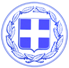                       Κως, 9 Μαΐου 2017ΔΕΛΤΙΟ ΤΥΠΟΥΗΛΙΑΣ ΣΙΦΑΚΗΣ : “Η Κως καταγράφει τη μεγαλύτερη άνοδο στις κρατήσεις στη Γερμανική Αγορά το πρώτο τρίμηνο του 2017.”Ο Αντιδήμαρχος Τουρισμού κ. Ηλίας Σιφάκης αναφερόμενος στα στοιχεία της TravelTainment που δημοσιοποίησε το FVW για τις τάσεις στη γερμανική τουριστική αγορά το πρώτο τρίμηνο του 2017, έκανε την ακόλουθη δήλωση:‘’ Η Κως εξακολουθεί να έχει τη μεγαλύτερη αύξηση στις κρατήσεις στη γερμανική τουριστική αγορά και το μήνα Μάρτιο.Τα επίσημα στοιχεία που δημοσιοποιήθηκαν, μας γεμίζουν ικανοποίηση και αισιοδοξία.Οι κρατήσεις στο αεροδρόμιο της Κω τον Μάρτιο διπλασιάστηκαν, σε σχέση με το Μάρτιο του 2016, ενώ άνοδο στις κρατήσεις 76% σημείωσε ο Φεβρουάριος και 101% ο Ιανουάριος.Στη Ρόδο οι κρατήσεις αυξήθηκαν κατά 61% το Μάρτιο, έχοντας αύξηση 30% το Φεβρουάριο και 44% τον Ιανουάριο. Στο αεροδρόμιο Ηρακλείου καταγράφηκε αύξηση 39% το Μάρτιο, 31% το Φεβρουάριο και 36% τον Ιανουάριο.Η Κως πέρασε πλέον στην 9η θέση των πιο δημοφιλών προορισμών στη Γερμανία και καταγράφει τη μεγαλύτερη άνοδο, ένα πραγματικό άλμα, για φέτος.Οι προσπάθειές μας αποδίδουν, η Κως επέστρεψε.Κάποιοι περιφέρουν τη μιζέρια τους και το διχαστικό λόγο.Η Κως όμως ενωμένη κοιτάζει και προχωράει μπροστά.Η ολική επιστροφή της Κω και τα αισιόδοξα στοιχεία και μηνύματα για τον τουρισμό μας είναι προϊόν συλλογικής προσπάθειας.Ο Δήμος, η Περιφέρεια, η Ένωση Ξενοδόχων, οι φορείς και οι επαγγελματίες του νησιού ένωσαν τις δυνάμεις τους για να έρθει αυτό το αποτέλεσμα.Στον ίδιο δρόμο θα συνεχίσουμε γιατί ο τουρισμός δεν είναι πεδίο αντιπαράθεσης αλλά συνεργασίας και συνεννόησης.Ενωμένη η Κως κερδίζει.’’Γραφείο Τύπου Δήμου Κω